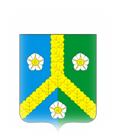      ЧАВАШ РЕСПУБЛИКИ                                                  ЧУВАШСКАЯ РЕСПУБЛИКАКОМСОМОЛЬСКИ РАЙОНЕ                                               КОМСОМОЛЬСКИЙ РАЙОН                                                             КОМСОМОЛЬСКИ  ЯЛ                                                              АДМИНИСТРАЦИЯТАРАХЕН АДМИНИСТРАЦИЙЕ                                         КОМСОМОЛЬСКОГО                                                                                                                                                                                                                                              СЕЛЬСКОГО ПОСЕЛЕНИЯ              ЙЫШАНУ                                                                        ПОСТАНОВЛЕНИЕ         13.08.2018 №   85                                                                      13.08.2018 № 85                                                                                                                                                      Комсомольски  яле                                                                с. Комсомольское  	В соответствии со статьей 27.1 Федерального закона от 2 марта 2007 года № 25-ФЗ «О муниципальной службе в Российской Федерации» администрация Комсомольского сельского поселения Комсомольского района Чувашской Республики п о с т а н о в л я е т :      	1. В Порядок применения представителем  нанимателя (работодателем) взысканий за совершение коррупционных правонарушений, утвержденный  постановлением администрации Комсомольского сельского поселения от 22.11.2012 г. № 68 «О порядке применения представителем  нанимателя (работодателем) взысканий за совершение коррупционных правонарушений» дополнить частью 15 следующего содержания:	«15. Сведения о применении к муниципальному служащему взыскания в виде увольнения в связи с утратой доверия включаются органом местного самоуправления, в котором муниципальный служащий проходил муниципальную службу,  в реестр лиц, уволенных в связи с утратой доверия, предусмотренный статьей 15 Федерального закона от 25 декабря 2008 года N 273-ФЗ "О противодействии коррупции".».	2. Ст. специалисту 1разр.  Атласкиной Е.А. администрации Комсомольского сельского поселения ознакомить под роспись муниципальных служащих с настоящим постановлением.       	3. Контроль за исполнением настоящего постановления оставляю за собой.    	 4. Настоящее постановление вступает в силу с момента его официального опубликования в информационном бюллетене «Вестник Комсомольского сельского поселения Комсомольского района»Глава Комсомольскогосельского поселения                                                                        Ю.Н.Митюков         О внесении изменений и дополнений в постановление администрации Комсомольского сельского поселения от 04.03.2013 г. № 71 «О порядке применения к муниципальным служащим взысканий за совершение коррупционных правонарушений»